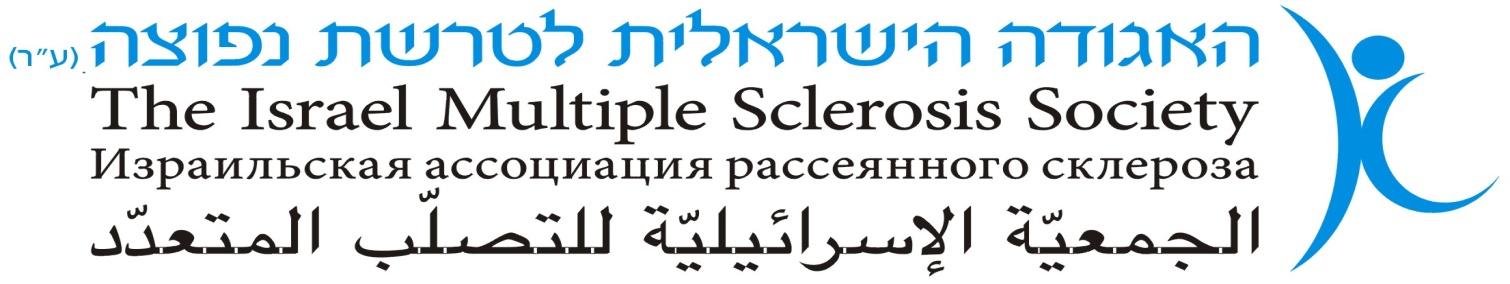 יום עיון ואסיפה כללית בשפה העברית –8.5.18 – יום שלישי
מלון רנסנס, רח' הירקון 121  ת"אחולי טרשת נפוצה שאינם חברי אגודה מוזמנים להירשם ליום העיון.
רישום ליום העיון הוא לא רישום לאגודה.

 יום העיון מוגש כשירות לציבור באדיבות החברות:
  ★  חב' מרק -Merck 
השירות ניתן באופן בלתי תלוי ולא משפיע על תכני יום העיון8:45-9:50התכנסות – כיבוד 9:50-10:00דברי פתיח ה- ג'נין ווסברג, מנהלת שירות לחולים10:00-11:00ערן ברקוביץ', פסיכולוג רפואי מומחה, מנהלת קהילת טרשת נפוצה באתר "כמוני".הרצאה: סוד... האמנם? תקשורת על מחלה במשפחה לא רק בתוך המשפחה, כאשר אדם מאובחן עם מחלה, משפחתו הקרובה וגם סביבתו יושפעו מכך. לעתים רבות הנטייה הראשונית היא להסתיר ולשמור את הסוד, אך תגובה זו מביאה עימה קשיים רגשיים הן על האדם עם המחלה והן לסביבתו. כיצד לשוחח עם הילדים? האם כדאי לשתף את ההורים המבוגרים? מי עוד כדאי שיידע וכיצד נכון לעשות זאת11:00-11:15שאלות ותשובות11:15-11:40סיפורי חיים ע"י חברי האגודה11:40-12:30החל משעה 11:00 החברים הנוכחים יהוו את המניין החוקי של המשתתפים והמצביעים באסיפה הכללית
אסיפה כללית  אסיפה כללית- בניהולו של עו"ד אמיר טיטונוביץ, היועץ המשפטי לאגודה אורי ניסן, מ"מ יו"ר וגזברחניתה צנטנר , מזכירת כבוד ג'נין ווסברג , מנהלת שירות לחולים12:30-14:00ארוחת צהריים בשרית עשירה במסעדת המלון14:15-14:45פרופ' ד. קרוסיס – מנהל המרכז לטרשת נפוצה בי"ח הדסה,
סגן יו"ר המועצה הרפואית המייעצת של האגודה הישראלית לטרשת נפוצה (ע"ר)
הרצאה: טיפולים ומגמות מחקר חדשים בטרשת נפוצה14:45-15:00שאלות ותשובות15:00-15:45ד"ר פ. פטרו- נוירולוגית בכירה,
המרכז לטרשת נפוצה, בי"ח הדסה
הרצאה: טיפולים לשיפור התופעות היום- יומיות בטרשת נפוצה15:45-16:00שאלות ותשובות16:00-16:45ערן שחר – "דר התלהבות" – תהליכן(איש תהליכים), יזם ואיש פיתוח מוצרים, חוקר התלהבות ודרייב של אנשים וארגונים. מפתח ומלמד מעל ל- 10 שנים את מודל התלהבות. בעל ניסיון בינלאומי של 20 שנות ניהול בחברות הייטק ותעשייה בהיקפי ענק. בא באהבה, חצי סטנדאפיסט, לא משאיר אף איש אדיש. פועל למען חזון מדינה נושמת.
הרצאה: זריקת אנרגיה לחיים16:45 כיבוד ופיזור